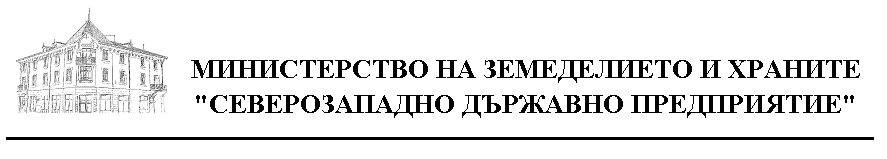 УТВЪРДИЛ: Директор на СЗДП:                                  /инж. Цветко Цветков/ЗА  УЧАСТИЕ В ПРОЦЕДУРА ЗА ИЗБОР НА ИЗПЪЛНИТЕЛ ЧРЕЗ ПУБЛИЧНА ПОКАНА ПО РЕДА НА ГЛАВА VІІІ „А” ОТ ЗОП, С ПРЕДМЕТ:      ”Обслужване на работещите в СЗДП ДП – Централно управление и ТП ДГС/ДЛС от регистрирана служба по трудова медицина за срок от 12 месеца”1. Публична покана – изпратена чрез електронен подпис до АОП2. Техническа спецификация3. Указания4. Техническо предложение – образец5. Ценово предложение - образец6. Оферта - по приложен образец7. Образец на Декларация за запознаване с условията в документацията и приемане на договора8. Образец на декларация за ЕИК9. Проект на договор10. Списък на изпълнените договори за последните три години - образец2015год.гр. ВрацаОбразец № 1	ДО	ДИРЕКТОРА НА СЗДП ВРАЦАОФЕРТАза избор на изпълнител за възлагане обществена поръчка с предмет:  ”Обслужване на работещите в СЗДП ДП – Централно управление и ТП ДГС/ДЛС от регистрирана служба по трудова медицина за срок от 12 месеца”Административни данни на участника:1. Наименование или име на участника ............................................................................2. ЕИК . ..................................................................3. Представлявано от .................................................................4. Седалище и адрес на управление ..................................................................     Телефон..........................................     Е-mail..............................................5. Лице за контакти ................................................................................................    Длъжност ............................................................................................................    Телефон/email .....................................................................................................	С представянето на настоящата оферта заявяваме желанието си да участваме в избор на изпълнител на обществена поръчка с предмет: ”Обслужване на работещите в СЗДП ДП – Централно управление и ТП ДГС/ДЛС от регистрирана служба по трудова медицина за срок от 12 месеца”	1. Запознахме се с документацията за избор на изпълнител и посочените в нея изисквания за участие в поръчката, с изискванията за изготвяне и представяне на офертата и за изпълнение на обществената поръчка и с проекта на договор, които заявяваме, че приемаме.2. Поемаме ангажимента да изпълним обществената поръчка в срок – 12 месеца след подписване на договор;	3.Представяме документите, посочени в документацията за избор на изпълнител, удостоверяващи, че ..................................................................................... /попълва се наименованието или името на участника/ отговаря/м на предварително обявените условия.4. При изпълнението на поръчката ще ползваме следните подизпълнители (попълва се от участника само в случай, че ще ползва подизпълнители):5. В случай, че ............................................................/попълва се наименованието или името на участника/ бъде определен за Изпълнител на обществената поръчка, се задължаваме при подписването на договора да представим документите, посочени в чл. 101е, ал. 2 от ЗОП.	6. Приемаме да бъдем обвързани с тази оферта за срок от 30 (тридесет) дни, считано от крайния срок за подаване на офертите.7. Приложенията към настоящата оферта – са както следва:..........................................................................Дата: ..................... . гр. ........................................	Подпис: .................................... 		(име, длъжност и печат)Образец № 2ДЕКЛАРАЦИЯза запознаване с условията в документацията и приемане клаузите на договораДолуподписаният /-ната/…............................................................................с ЕГН ............................в качеството ми на........................................... (посочете длъжността) на (посочете фирмата на участника)  ........................................... .............................................................с ЕИК …………………….в качеството си на участник в процедура по ЗОП за възлагане на обществена поръчка чрез публична покана с предмет: ”Обслужване на работещите в СЗДП ДП – Централно управление и ТП ДГС/ДЛС от регистрирана служба по трудова медицина за срок от 12 месеца”, с настоящатаДЕКЛАРИРАМ:Че като представляващ ............................................................................, участник в посочената по-горе обществена поръчка: Запознати сме с всички условия и предмета на настоящата обществена поръчка и ги приемаме без възражения;Задължаваме се да спазваме условията за участие и за възлагане на обществената поръчка и всички действащи технически норми и стандарти, които се отнасят до изпълнението на поръчката;Задължаваме се да не разпространяваме по никакъв повод и под никакъв предлог данните за обществената поръчка;Предоставената от възложителя информация е достатъчна за подготовка и представяне на предложението ми.Запознат съм и приемам безусловно клаузите на договора.Известна ми е предвидената в чл.313 от НК отговорност за деклариране на неверни данни.Дата :   .........................				          Декларатор: ………………… 				                                        	/…………………………….//име, фамилия и длъжност/Образец № 3Д Е К Л А Р А Ц И ЯДолуподписаният /-ната/….....................................................................с ЕГН ............................в качеството ми на............................................. (посочете длъжността) на (посочете фирмата на участника)  ........................................... ....................................... с ЕИК ................................................................. в качеството си на участник в процедура по ЗОП за възлагане на обществена поръчка чрез публична покана с предмет: ”Обслужване на работещите в СЗДП ДП – Централно управление и ТП ДГС/ДЛС от регистрирана служба по трудова медицина за срок от 12 месеца”, с настоящатаД Е К Л А Р И Р А М,  Ч Е:Представляваното от мен дружество е регистрирано по Закона за търговския регистър и неговият единен идентификационен код  ЕИК е: …………………………..Известно ни е, че при деклариране на неверни обстоятелства нося отговорност по чл. 313 от Наказателния кодекс.Дата :   .........................				                     Декларатор: ………………… 									/име, фамилия и длъжност/Образец № 4ДОДИРЕКТОРА НАСЗДП ДП ВРАЦА ТЕХНИЧЕСКО ПРЕДЛОЖЕНИЕот ..............................................................................................................................................................................................................................................................................................................(пълно наименование и адрес на управление на участника)        За изпълнение на обществената поръчка с предмет: ”Обслужване на работещите в СЗДП ДП – Централно управление и ТП ДГС/ДЛС от регистрирана служба по трудова медицина за срок от 12 месеца”, по реда и при условията на глава VІІІ „а” от Закона за обществените поръчки, на 720 (седемстотин и двадесет) работници и служители (прогнозен брой), представям следното техническо предложение:       1. Приемам да изпълним поръчката съгласно всички изисквания на Възложителя, посочени в документацията за участие по настоящата обществена поръчка. 2. Декларирам, че ще извършим поръчката, съгласно Техническата спецификация от документацията за участие на Възложителя, при осигуряване на всички нормативно определени задължения.3. Декларираме, че разполагаме с техническа и кадрова обезпеченост за изпълнение предмета на поръчката,  съгласно техническото задание към документацията за участие.     4. Декларирам, че ще извършим в срок следните дейности:2. Срок на договора – 12 /дванадесет/ месеца.3. Минимален брой служители, които ще бъдат ангажирани с изпълнението на поръчката/посочват се изрично:3.1. ......................3.2. ......................3.3. ……………..4. Представляваният от мен участник притежава удостоверение за регистрация в публичния регистър на МЗ на службите по трудова медицина, съгласно чл. 25г, ал. 6 от ЗЗБУТ, под №.................../..............г. , приложен като част от офертата. (Министерството на здравеопазването води публичен регистър на службите по трудова медицина. Данните от регистъра се публикуват на страницата на Министерството на здравеопазването в интернет)Дата: ..................... 2015 г. гр. ........................................	Подпис: ....................................	     (име, длъжност, печат)Образец № 5	ДО	ДИРЕКТОРА НА СЗДП ВРАЦАЦЕНОВО ПРЕДЛОЖЕНИЕот.....................................................................................................(пълно наименование и адрес на управление)След проучване и запознаване с документацията за провеждане на избор на изпълнител за възлагане на обществена поръчка с предмет: ”Обслужване на работещите в СЗДП ДП – Централно управление и ТП ДГС/ДЛС от регистрирана служба по трудова медицина за срок от 12 месеца”, предлагаме да изпълним при следните финансови условия:Словом:......................................................................................................2. Задължителни условия:2.1. Посочените цени включват всички разходи по изпълнение на услугата и не подлежат на промяна.            2.2. Начин на плащане -  съгласно договора.	Дата: ..................... 2015 г. 				Подпис: ....................................            гр. ........................................		(име, длъжност, печат)Образец № 6ДОГОВОР (проект)№ ............../..........................	Днес, ..........2015г., в гр. Враца ,  на основание чл.101е от ЗОП, между: 1. СЕВЕРОЗАПАДНО ДЪРЖАВНО ПРЕДПРИЯТИЕ ДП, с  адрес на управление гр. Враца, ул. "Георги Бенковски" № 2, със седалище: гр. Враца, бул. „Христо Ботев“ № 2, ет.3, ЕИК 201617476, представляван от инж. Цветко Тодоров Цветков – Директор и Иванка Пехливанова – Главен счетоводител, наричано по-нататък Възложител 2. ”......................................................................”с ЕИК ................................, със седалище и адрес на управление: обл. ..............., общ. .........., гр. ........, п.к. ......., ул. „ ............” № ................, представлявано от............... в качеството му на ……………………………, определен за  ИЗПЪЛНИТЕЛ след проведена процедура за възлагане на обществена поръчка открита чрез публична покана, се сключи настоящият договор, като страните се споразумяха за следното: I. ПРЕДМЕТ НА ДОГОВОРА Чл. 1. ВЪЗЛОЖИТЕЛЯТ възлага, а ИЗПЪЛНИТЕЛЯТ, съгласно Наредба №3/25.01.2008г. за дейността на службите по трудова медицина, приема да извършва услуги съгласно Техническо и Ценово предложение, неразделна част от настоящия договор. За изпълнение на услугите в Техническо и Ценово предложение, Изпълнителят се задължава да извърши: 1. Здравно обслужване на 720 броя служители на СЗДП ДП – ЦУ и ТП ДГС/ДЛС (прогнозен брой), включващо:       1.1. Изготвяне на рискограма, организиране и провеждане на задължителни медицински прегледи, параклинични и функционални изследвания.1.2. Анализ на заболяемостта, свързан с резултатите от  периодичните медицински прегледи1.3. Изготвяне/актуализация на здравни досиета на работещите/.Поддръжка на електронно здравно досие.1.4. Анализ на заболяемостта във връзка с временна нетрудоспособност. Цялостна компютърна обработка на данните от издадените болнични листове /БЛ/ за временна нетрудоспособност.2. Оценка на риска на ново работно място.3. Годишен абонамент:3.1. Експертна помощ по усъвършенстване и актуализация на фирмената документация за осигуряване на безопасни и здравословни условия на труд.4. Допълнителни услуги, включващи:4.1. Оценка на влиянието на психосоциалните и психоматичните фактори и план за преодоляване на негативите от стреса на работното място.5. Измервания  на параметрите на работната среда, чрез организиране на специализирани измервания за определяне факторите на работната среда, включващо:5.1. микроклимат, шум, осветеност, вибрации5.2. прах /общ и респираторен/, химически фактори5.3. измервания на ел. безопасност 5.4. други в зависимост от трудовата дейност.ІІ. СРОКОВЕ Чл. 2. Срок за изпълнение на договора: (1). Срок на договора -12 /дванадесет/ месеца. (2). Срок на валидност на предложението - 30 календарни дни, считано от крайната дата за получаване на оферти. (3) Срок за извършване на медицинските прегледи на служителите на Възложителя – до 6 /шест/ месеца след сключване на договора.ІІІ. ЦЕНИ И ПЛАЩАНИЯ ПО ДОГОВОРА Чл.3 (1) Сумата за изпълнение на услугите по настоящия договор е в размер на ………….. лв. ( …………. лева) без вкл. ДДС, която е прогнозна и зависи изцяло от нуждите на Възложителя, като последния не е обвързан и не се задължава с нейното пълно усвояване. (2) Сумата е определена на база единична цена за обслужване на едно лице от персонала на ВЪЗЛОЖИТЕЛЯ и броя на обслужвания персонал към датата на обявяване на поръчката и се актуализира с промяната на числеността му. (3) Всяко ТП ДГС/ДЛС и ЦУ ще подава заявка към Изпълнителя с точния брой и поименен списък на служителите, които ще бъдат обслужвани от ИЗПЪЛНИТЕЛЯ. Заявките ще се подават към ИЗПЪЛНИТЕЛЯ в различни периоди по време на срока на действие на договора, съобразно изтичането на договорите по предходната поръчка, сключени от всяко ТП ДГС/ДЛС и ЦУ.(4) Цената включва всички разходи по изпълнение на услугата и не подлежи на промяна. (5) Начин на плащане: 50 % авансово и 50 % окончателно след изпълнение на договора.1. Авансовото плащане се извършва след подаване на заявка от съответното ТП ДГС/ДЛС или ЦУ на СЗДП към ИЗПЪЛНИТЕЛЯ и издаване на фактура за сума равняваща се на 50 % от стойността на заявката. Към заявката се прилага поименен списък на служителите на съответното ТП ДГС/ДЛС или ЦУ на СЗДП, които ще бъдат обслужени от ИЗПЪЛНИТЕЛЯ. Фактурата се издава на името на съответното ТП ДГС/ДЛС или ЦУ на СЗДП, което ще извърши плащането към ИЗПЪЛНИТЕЛЯ, в 10 (десет) дневен срок след постъпване на заявка, а плащането се извършва в левове по банков път с платежно нареждане в 10 (десет) дневен срок след издаване на фактура от Изпълнителя.2. Окончателното плащане е в размер на 50% от стойността на заявката и се извършва след изпълнение на договора, след съставяне на двустранно подписани между страните приемо - предавателни протоколи за предаване на резултатите по извършената услуга. За ВЪЗЛОЖИТЕЛЯТ протокола се подписва от Директора на съответното ТП ДГС/ДЛС (когато услугата се предоставя на ТП ДГС/ДЛС и се заплаща от ТП ДГС/ДЛС) или от Директора на СЗДП ДП или упълномощено от него лице (когато услугата се предоставя на ЦУ на СЗДП и се заплаща от ЦУ на СЗДП).(6) Всички плащания по този договор се извършват по банков път по сметка на Изпълнителя: BIC: ..............................., IBAN: ..................., при банка: ........................(7) ИЗПЪЛНИТЕЛЯТ е длъжен да уведомява писмено ВЪЗЛОЖИТЕЛЯ за всички последващи промени по предходната ал. 6 в срок от 3 дни считано от момента на промяната. В случай че ИЗПЪЛНИТЕЛЯТ не уведоми ВЪЗЛОЖИТЕЛЯ в този срок, счита се, че плащанията са надлежно извършени.(8) Договорената цена е окончателна и не подлежи на актуализация за срока на настоящия договор, освен в случаите на чл. 43, ал. 2, т. 1, б. ‘г” от ЗОП.(9) Когато ИЗПЪЛНИТЕЛЯТ е сключил договор/договори за подизпълнение, ВЪЗЛОЖИТЕЛЯТ извършва окончателно плащане към него, след като бъдат представени доказателства, че ИЗПЪЛНИТЕЛЯТ е заплатил на подизпълнителя/подизпълнителите за изпълнените от тях работи, които са приети по реда на този договор.IV. ПРАВА И ЗАДЪЛЖЕНИЯ НА ИЗПЪЛНИТЕЛЯ. Чл.4.(1) ИЗПЪЛНИТЕЛЯТ се задължава да извърши посоченото в чл. 1 от настоящия договор според изискванията на ВЪЗЛОЖИТЕЛЯ и съгласно съответните нормативни документи и методики. (2) ИЗПЪЛНИТЕЛЯТ се задължава да не разгласява информацията, станала му известна при или по повод осъществяване на дейността му по договора. (3) ИЗПЪЛНИТЕЛЯТ се задължава да не разгласява личните данни на работещите, свързани с тяхното здравословно състояние, както и всяка друга информация, съдържаща се в медицинската документация, която се обработва, използва и съхранява от ИЗПЪЛНИТЕЛЯ в съответствие с чл. 27 и 28 от Закона за здравето. (4) ИЗПЪЛНИТЕЛЯТ работи със свои материали и средства по време на изпълнение на договора. (5) ИЗПЪЛНИТЕЛЯТ има право да получи възнаграждението за извършената работа по уговорения с ВЪЗЛОЖИТЕЛЯ начин съгл. чл. 3. (6) ИЗПЪЛНИТЕЛЯТ не носи отговорност за осъществяване предмета на договора, в случай, че му бъде отказано съдействие от страна на ВЪЗЛОЖИТЕЛЯ. (7) ИЗПЪЛНИТЕЛЯ е длъжен да сключи договор/договори за подизпълнение с посочените в офертата му подизпълнители в срок от 3 дни от сключване на настоящия договор и да предостави оригинален екземпляр на ВЪЗЛОЖИТЕЛЯ в 3-дневен срок.V. ПРАВА И ЗАДЪЛЖЕНИЯ НА ВЪЗЛОЖИТЕЛЯ Чл.5 (1) ВЪЗЛОЖИТЕЛЯТ има право във всеки момент от изпълнение на договора да получава информация за хода на изпълнение, без това да пречи на самостоятелността на ИЗПЪЛНИТЕЛЯ. (2) ВЪЗЛОЖИТЕЛЯТ се задължава да осигури необходимата информация, безпрепятствен достъп до конкретните обекти и съдействие на съответните длъжностни лица за изпълнение предмета на договора. (3) ВЪЗЛОЖИТЕЛЯТ няма право да възлага изпълнението на дейностите от чл. 1 на друг изпълнител без съгласието на ИЗПЪЛНИТЕЛЯ и преди изтичане на срока и уреждане на задълженията по настоящия договор. (4) ВЪЗЛОЖИТЕЛЯ изисква от ИЗПЪЛНИТЕЛЯ да сключи и да му представи договори за подизпълнение с посочените в офертата му подизпълнители.VI. НЕУСТОЙКИ И ОТГОВОРНОСТ Чл.6. (1) При неплащане на дължимите суми в срок, Възложителят дължи на Изпълнителя неустойка за забава в размер на законната лихва, която се начислява върху просрочената сума до окончателното й изплащане от Възложителя. (2) При забава на Изпълнителя да извърши съответната услуга в срока, посочен в Техническото предложение - неразделна част от договора, същия дължи на Възложителя неустойка в размер на 2 % от договорената между страните цена за съответната услуга за всеки ден забава. (3) При пълно неизпълнение на договора неизправната страна дължи неустойка в размер на 10 % от стойността на договора. (4). Изплащането на неустойки и обезщетения по този раздел не лишава изправната страна по договора от право да търси обезщетение за вреди и пропуснати ползи над уговорените размери на общо основание. VII. ПРЕКРАТЯВАНЕ НА ДОГОВОРА Чл.7. Настоящият договор се прекратява: (1) С изтичане срока на договора.  (2) Едностранно от Възложителя без предизвестие при установено отклонение в показателите на услугата и/или при констатирано нарушение от съответните контролни органи при изпълнение на договорните задължения.(3) При започване на производство по ликвидация или несъстоятелност на Изпълнителя, както и при преобразуване на Изпълнителя без ликвидация, Възложителят има право да прекрати договора с десетдневно писмено предизвестие. (4) По реда на чл. 43, ал. 4 от Закона за обществените поръчки(5) Страните по настоящия договор се освобождават от отговорност за неизпълнение на предвидените задължения при наличие на форсмажорни обстоятелства. VIII. ЗАКЛЮЧИТЕЛНИ РАЗПОРЕДБИ Чл.8. Страните по настоящия договор следва да отправят всички съобщения и уведомления помежду си само в писмена форма. Писмената форма се смята за спазена и когато те са отправени по ел. поща или друго техническо средство, което изключва възможността за неточно възпроизвеждане на изявлението. Писмената кореспонденцията между страните ще се осъществява на следните адреси: (1) За Възложител: гр. Враца 3000, бул. „Христо Ботев“ № 2, ет.3,  тел.092/620032,  E-mail: szdp@abv.bgЗа Изпълнител : ............., тел. ............, E-mail: ................(2) Промяна на адрес може да се извърши едностранно от страните, за което са длъжни да уведомят другата страна. (3) При виновно неизпълнение на това задължение, писмените и електронни документи изпратени на адресите по ал.1 се считат за получени. (4) Всички възникнали между страните спорове във връзка с прилагането на настоящия договор се решават по взаимно съгласие, а при непостигане на споразумение – от компетентния съд. (5) В случай, че някоя от клаузите по настоящия договор бъде отменена или обявена за недействителна, то това няма да води до отмяна на останалите клаузи от договора. (6) За неуредените въпроси в договора се прилагат разпоредбите на ЗОП и ППЗОП, както и действащото българско законодателство. (7) Нито една от страните няма право да прехвърля правата и задълженията, произтичащи от този договор на трета страна, освен в случаите по чл. 43, ал. 7 ЗОП.(8) Изменение на сключен договор за обществена поръчка се допуска по изключение, при условията на чл. 43, ал. 2 от Закона за обществените поръчки.(9) Всяка една от страните по договора се задължава да не разгласява служебните или търговски тайни на другата страна, станали й известни във връзка с изпълнението на настоящия договор.       Неразделна част от договора са техническото и ценовото предложение на ИЗПЪЛНИТЕЛЯ, както и списъка с териториалните поделения ТП ДГС/ДЛС на СЗДП.       Този договор се състави, подписа и подпечата от страните в два еднообразни екземпляра - един за ВЪЗЛОЖИТЕЛЯ, един за ИЗПЪЛНИТЕЛЯ - всеки със силата на оригинал. ВЪЗЛОЖИТЕЛ:....................                                     ИЗПЪЛНИТЕЛ:………………..../................................. /                                               			/........................../................................................../................................/Образец № 7СПИСЪК НА УСЛУГИТЕ, ЕДНАКВИ ИЛИ СХОДНИ С ПРЕДМЕТА НА ОБЩЕСТВЕНАТА ПОРЪЧКА - ”ОБСЛУЖВАНЕ НА РАБОТЕЩИТЕ В СЗДП ДП – ЦЕНТРАЛНО УПРАВЛЕНИЕ И ТП ДГС/ДЛС ОТ РЕГИСТРИРАНА СЛУЖБА ПО ТРУДОВА МЕДИЦИНА ЗА СРОК ОТ 12 МЕСЕЦА”, ИЗПЪЛНЕНИ ПРЕЗ ПОСЛЕДНИТЕ ТРИ ГОДИНИИзвестно ми е, че за вписване на неверни данни в настоящата декларация подлежа на наказателна отговорност съгласно чл. 313 от Наказателния кодекс.					 								Дата: ..................... 2015 г. 				Подпис: ....................................            гр. ........................................		(име, длъжност, печат)Подизпълнител(изброяват се имената и адресите на подизпълнителите)Видове работи, които ще изпълнява(посочват се всички дейности и/или услуги)Дял в проценти (%)(от общата стойност на поръчката, която ще бъде изпълнен от подизпълнителя)    ДЕЙНОСТИСРОК ЗА ИЗПЪЛНЕНИЕІ. Здравно обслужванеИзготвяне на рискограма, организиране и провеждане на задължителни медицински прегледи, параклинични и функционални изследванияАнализ на заболяемостта, свързан с резултатите от  периодичните медицински прегледиИзготвяне /актуализация на здравни досиета на работещите/. Поддръжка на електронно здравно досиеАнализ на заболяемостта във връзка с временна нетрудоспособност. Цялостна компютърна обработка на данните от издадените болнични листове /БЛ/ за временна нетрудоспособност.ІІ. Оценка на риска на ново работно мястоІІІ. Годишен абонаментЕкспертна помощ по усъвършенстване и актуализация на фирмената документация за осигуряване на безопасни и здравословни условия на труд.ІV. Допълнителни услугиОценка на влиянието на психосоциалните и психоматичните фактори и план за преодоляване на негативите от стреса на работното мястоV. Измервания  на параметрите на работната среда, чрез организиране на специализирани измервания за определяне факторите на работната средамикроклимат, шум, осветеност, вибрациипрах /общ и респираторен/, химически факториизмервания на ел. безопасностдруги в зависимост от трудовата дейностЗабележка: количеството, вида и цената на измерванията се определят след оглед на работните места, оборудване, машини и др.ДЕЙНОСТИЦЕНИ без ДДСІ. Здравно обслужванеИзготвяне на рискограма, организиране и провеждане на задължителни медицински прегледи, параклинични и функционални изследвания.........лв. за 1 служителАнализ на заболяемостта, свързан с резултатите от  периодичните медицински прегледи.........лв. за 1 служителИзготвяне /актуализация на здравни досиета на работещите/. Поддръжка на електронно здравно досие.........лв. за 1 служителАнализ на заболеямостта във връзка с временна нетрудоспособност . Цялостна компютърна обработка на данните от издадените болнични листове /БЛ/ за временна нетрудоспособност..........лв. за 1 служителІ. ОБЩО за 720 служителиІІ. Оценка на риска на ново работно място..............лв. за едно работно място /при откриване на ново раб. място/ІІІ. Годишен абонаментЕкспертна помощ по усъвършенстване и актуализация на фирмената документация за осигуряване на безопасни и здравословни условия на труд..........лв. за 1 служителІІІ. ОБЩО за 720 служителиІV. Допълнителни услугиОценка на влиянието на психосоциалните и психоматичните фактори и план за преодоляване на негативите от стреса на работното място..................лв.V. Измервания на параметрите на работната среда, чрез организиране на специализирани измервания за определяне факторите на работната среда................. лв.микроклимат, шум, осветеност, вибрациипрах /общ и респираторен/, химически факториизмервания на ел. безопасностдруги в зависимост от трудовата дейностV. ОБЩОЗабележка: количеството, вида и цената на измерванията се определят след оглед на работните места, оборудване, машини и др.ВСИЧКО: І  +ІІ + ІІІ + ІV+  V №Обект (предмет) на услугатаВъзложител /Получател[име; лице за контакт; адрес; телефон;e-mail;]Стойност без ДДСНачална – крайна дата на доставкатаБрой обслужвани лица по договора от СТМ123456